ATTACHMENT 2Form ApprovedOMB No. 0920-0920Expiration Date 6/30/2018Development of Messages for the Act Against AIDS National Testing CampaignWeb-based Survey InstrumentPublic reporting burden of this collection of information is estimated to average 2 minutes per response, including the time for reviewing instructions, searching existing data sources, gathering and maintaining the data needed, and completing and reviewing the collection of information. An agency may not conduct or sponsor, and a person is not required to respond to a collection of information unless it displays a currently valid OMB control number. Send comments regarding this burden estimate or any other aspect of this collection of information, including suggestions for reducing this burden to CDC/ATSDR Reports Clearance Officer; 1600 Clifton Road NE, MS D-74, Atlanta, Georgia 30333; Attn: OMB-PRA (0920-0920)SECTION 1:  CAMPAIGN EXPOSURESCRIPT: We’d now like to ask you some questions about some campaign advertising that you may or may not have seen over the past 12 months [Self-reported exposure to specific AAA campaigns]1.1	Please complete the following sentence if you have heard or seen this campaign. [PROGRAMMER: present collage of images for each campaign] Testing Makes Us  ________My ________ for getting an HIV test.Start ________. Stop ________.Take________. Take the Test.Let’s  _________ HIV  ________.We can _____ HIV one  ________ at a time.1.2	In the past 12 months, did you see or hear the following campaign slogans or messages?  Check all that apply. [PROGRAMMER: present collage of images for each campaign] [PROGRAMMER: Repeat Q1.3 and Q1.4 for each campaign that was answered “1” (YES) in the preceding question - Q1.2]1.3	You said you saw or heard a(n) [INSERT CAMPAIGN] campaign slogan or message. On a scale of 0 to 5, where 0 means ‘not very effective’ and 5 means ‘very effective’, how effective do you think this campaign slogan or message is at getting you to get an HIV test?[PROGRAMMER: present image for each campaign]1.4	In the past 12 months, how often did you see or hear the following campaign slogans or messages? [INSERT CAMPAIGN SLOGAN/MESSAGE AND IMAGE]1	Very often2	Often3	Sometimes4	Rarely5	Never9	Prefer not to answerSECTION 2:  CAMPAIGN AD RECEPTIVITY[Message Receptivity]SCRIPT: The following questions are about advertisements or ads related to HIV testing. First you will be shown some potential messages for an HIV testing campaign and asked some questions. Next, you will be shown the ads and asked some additional questions. Then you will be asked some questions about potential logos for a campaign.[PROGRAMMER: ROTATE ORDER OF MESSAGES]SCRIPT: We are going to show you [insert number] messages that might appear in an HIV testing ad. Some messages may look similar, but each message is different.2.1	Tell us how strongly you disagree or agree with the following as a message to include in an HIV testing ad: [Sample Message] Our Reason. Knowledge. Knowledge is power and knowing our statuses empowers us. We’re testing for HIV. Get tested too. It’s free, fast, and confidential. For more information visit hivtest.cdc.gov.Please explain what, if anything, you liked about this message. ____[DO NOT FORCE RESPONSE]How would you change the message to make it better? ___[DO NOT FORCE RESPONSE][REPEAT FOR REMAINING MESSAGES]I’m doing it. I’m testing for HIV. I have the power to be healthy. Get tested and be empowered by knowing your status.  Testing is fast, free, and confidential. For more information visit hivtest.cdc.gov.I am making the time to test for HIV. Knowing my status is important to me. Are you doing it? Get tested and know your status too. For more information visit hivtest.cdc.gov.My Reason. Me. I matter. Are you doing it? Get tested for HIV. For more information visit hivtest.cdc.gov. My reason. My future. My future is filled with possibilities. I test for HIV now because I can’t wait to see what’s next, no matter what my status. Get tested and know yours.  For more information visit hivtest.cdc.gov.If you’re doing it, you are part of the [community] who test for HIV and know their HIV status. Your HIV test expires every time you have risky sex. Keep doing it. Get tested. Know your status. For more information visit hivtest.cdc.gov.Please rank these messages from 1-6]. Drag and drop the message that motivates you the most to get tested for HIV in the box on the right. Your first choice should be on top, followed by your second choice underneath it, and so on. If you want to change your response, move the ad back to its original location on the left or drag it above or below another ad. If you would prefer not to answer, you may skip ahead to the next question.9	Prefer not to answer[Ad Receptivity]SCRIPT:  Now we are going to show you some ads that could be part of a campaign about HIV testing. We will show the ads to you in a collage format and ask you some questions after each grouping. [ROTATE the order of concepts. Participants will view a collage of executions for each concept.][REPEAT following questions Q2.1-Q2.3 for ALL ADS]2.5.	Please tell us how much you agree or disagree with each of the following statements about the ad.[PROGRAMMER: ASK 2.2 IF Q2.1t= “AGREE” OR “STRONGLY AGREE”]Please explain what, if anything, was offensive. ____[DO NOT FORCE RESPONSE][ASK ALL]How would you change the ad to make it better? ___[DO NOT FORCE RESPONSE]Please rank these ads from 1-[insert number]. Drag and drop the group of ads that motivates you the most to get tested for HIV in the box on the right. Your first choice should be on top, followed by your second choice underneath it, and so on. If you want to change your response, move the ad back to its original location on the left or drag it above or below another ad. If you would prefer not to answer, you may skip ahead to the next question.9	Prefer not to answer[Execution Testing] SCRIPT:  Now we are going to show you different versions of one of the ads you just saw.  Please look at the new version, which is on the left, and compare it to the version of the ad you saw before, which is on the right.  Select which version of the ad would most motivate you to get tested for HIV. [Executions shown side by side]Why did you select this version?__________________[DO NOT FORCE RESPONSE][REPEAT FOR ALL EXECUTIONS. ROTATE EXECUTIONS]2.11	Now we would like to show you some individual ads on their own and ask you a question. [REPEAT FOR ALL EXECUTIONS (SEE BELOW). ROTATE EXECUTIONS]SCRIPT:  Now we are going to show you all of the different versions of the ads together.2.12	Please rank your top five versions of the ads. Type a 1 in the box to the left of the ad that motivates you the most to get tested for HIV. Type a 2 next in the box to the left of your second choice, and so on. If you would prefer not to answer, you may skip ahead to the next question.9	Prefer not to answerSECTION 3:  THEORETICAL CONSTRUCTS[HIV TESTING: NORMS]Please tell us how much you agree or disagree with each of the following statements.[HIV testing: KNOWLEDGE]Please tell us how much you agree or disagree with each of the following statements: Someone who is HIV-negative and not taking medicines to prevent HIV (e.g., PrEP/Truvada,) should get tested for HIV if they… [HIV testing: Self-Efficacy]3.3	Please tell us how much you agree or disagree with the following statement: I am confident that I can get an HIV test.1	Strongly agree2	Agree3	Neither agree nor disagree4	Disagree5	Strongly disagree9	Prefer not to answer3.4	How easy or hard would it be for you to get an HIV test if you… [HIV TESTING: ATTITUDES]3.5	Please answer the following questions by choosing the answer that best describes your opinion.[HIV TESTING: BEHAVIORAL BELIEFS]3.6	Please tell us how much you agree or disagree with each of the following statements: Getting tested for HIV…[HIV TESTING: INTENTIONS]3.7	Please tell us how likely or unlikely it is that you intend to... SECTION 4:  COMMUNICATION4.1	In the past 12 months, have you had a conversation about HIV testing with any of the following people? SECTION 5:  INFORMATION SEEKING/ MEDIA USE[MEDIA USE]SCRIPT:  The next question is about sources you would want to go to for health related information.5.1	Please tell us from which of the following sources you’d be most interested in getting health information. (Select up to 10)9	Prefer not to answer SCRIPT:  The next several questions are about different media you may use. 5.2	In an average month, how often do you…[PROGRAMMER: ASK 5.3 IF Q5.2d=any response except for “Never”or “Prefer not to answer”]Please list what dating/hook-up sites or mobile apps you use. ____[DO NOT FORCE RESPONSE][HIV/AIDS INFORMATION SEEKING BEHAVIOR]5.4	In the past 12 months, about how often have you seen [or heard] HIV/AIDS-related ads on…]?5.5	In the past 12 months, how often have you…[trust in cdc]Please tell us if you agree or disagree with the following statement: I trust the Centers for Disease Control, or CDC, as a source for HIV information.1	Strongly agree2	Agree3	Neither agree nor disagree4	Disagree5	Strongly disagree9	Prefer not to answerSECTION 6: HIV TESTING HISTORY[PROGRAMMER: If S7=2, SKIP to Q6.4]6.1	When did you have your first HIV test? 	DATE (MM/YYYY):________ [ERROR CHECK: CANNOT BE BEFORE 1985 OR BEYOND CURRENT DATE]9	Prefer not to answer 6.2	When did you have your most recent HIV test? DATE (MM/YYYY):__________ 9	Prefer not to answer6.3. When you got tested on ____/____ [insert date from Q6.2], where did you get tested?1	Private doctor’s office2	HIV counseling and testing site3	Public health clinic/community health clinic 4	Street outreach program/mobile unit 5	Sexually transmitted disease clinic 6	Hospital (inpatient) 7	Correctional facility (jail or prison) 8	Emergency room 9	At home10	Other88	Don’t know [INELIGIBLE]9	Prefer not to answer [INELIGIBLE][PROGRAMMER: If Q6.2 is greater than 12 months OR S7=2, ask Q6.4]6.4.	Below is a list of reasons why some people have not been tested for HIV. Which of these best describes the most important reason you have not been tested for HIV in the past 12 months? [Check one]1	I think I am at low risk for HIV infection.2	I am afraid of finding out that I have HIV. 3	I didn’t have time. 4	Some other reason [Specify:	]5	No particular reason 9	Prefer not to answer SECTION 7:  HIV PERCEPTIONS[PERCEPTION OF HIV AS A PROBLEM]On a scale from 1 to 10, where 1 is the least important and 10 is the most important, how would you rate the importance of HIV as a health problem facing the nation today?INSERT SLIDER 1- least important to 10- most important9	Prefer not to answer[Perceived risk of HIV infection]Thinking about the sex you’ve had over the past 12 months, do you consider yourself to be low, medium or high risk for getting HIV? 1	Low risk2	Medium risk3	High risk9	Prefer not to answer SECTION 8:  RAPID SELF-TESTINGSCRIPT:  The next question is about your experiences with rapid HIV tests that are sold over the counter, as well as at pharmacies and on the internet, and allow you to test yourself in your home. These tests have a collection pad device that you use to swab the inside of your mouth, between the teeth and upper and lower gum. You then place the collection device into a solution and read the result between 20-40 minutes.8.1.	Have you ever used an over-the-counter rapid HIV test you can administer yourself to determine your HIV status? 1	Yes 2	No 8	Don’t know 9	Prefer not to answer SECTION 9:  HIV PREVENTION STRATEGIES9.1	In the past 12 months, how often did you use condoms for vaginal or anal sex with a non-main/casual partner?  (A non-main or casual sexual partner is someone who you do not consider to be a spouse, significant other, or life partner.)1	Always2	Usually3	Occasionally4	Never5	Not Applicable:  I have not had a non-main/casual partner in the past 12 months.9	Prefer not to answer9.2	True or false: There are medicines available to treat HIV.1	True2	False8	Don’t know 9	Prefer not to answer9.3	Before today, have you ever heard of people who do not have HIV taking HIV medicines (PrEP or Truvada) before sex, to keep from getting HIV?1	Yes2	No9	Prefer not to answer9.4	Before today, have you ever heard of people who do not have HIV taking HIV medicines (PEP or post-exposure prophylaxis) after sex, to keep from getting HIV?1	Yes2	No9	Prefer not to answer9.5	True or false: If a person’s viral load is “undetectable”, they are cured and no longer have HIV. 1	True2	False8	Don’t know 9	Prefer not to answer9.6	In the past 12 months, have you taken HIV medicines (PEP or post-exposure prophylaxis) after sex because you thought it would keep you from getting HIV?1	Yes2	No9	Prefer not to answer9.7	In the past 12 months, have you taken HIV medicines (PrEP or Truvada) before sex because you thought it would keep you from getting HIV?1	Yes2	No9	Prefer not to answerSECTION 10:  OTHER SOCIODEMOGRAPHIC VARIABLESSCRIPT: We’d now like to ask you a few more questions about your background.[SOCIODEMOGRAPHICS]What is the highest grade or year of school you finished?1	Never attended school or only attended kindergarten2	Grades 1 through 8 (elementary)3	Grades 9 through 11 (some high school)4	Grade 12 or GED (high school graduate)5	College 1 year to 3 years (some college or technical school)6	College 4 years or more (college graduate)9	Prefer not to answerWhich best describes your total personal income during the past year?1	Less than $20,0002	$20,001 to $30,0003	$30,001 to $40,0004	$40,001 to $50,0005	$50,001 or more9	Prefer not to answerWhat is your relationship status? 1	Single2	Married to a man3	Married to a woman 4	In a relationship with a man 5	In a relationship with a woman9	Prefer not to answer10.4	Are you a parent or guardian of a child younger than 18 years of age?1	Yes2	No9	Prefer not to answer In what ZIP Code do you currently live? ______________[PROGRAMMER: IF S5=1, ASK Q10.6]10.6	What language are you most comfortable using with your family and friends? 1English2Spanish3English and Spanish equally4Other [Specify:	]9Prefer not to answer[PROGRAMMER: IF S5=1, ASK Q10.7]10.7	In what country or territory were you born?1United States [SKIP TO END]2Puerto Rico3Mexico4Cuba5Other (Please type in:	)9Prefer not to answer[PROGRAMMER: IF S5=1 AND Q10.7≠1, ASK Q10.8 ]10.8	How many years have you been living in the United States? [If less than one year, put 0 in the space. Round to whole years]         __ NUM RANGE 0-99___________years 9Prefer not to answerYesNoDon’t know/ Can’t recallPrefer not to answerLet’s Stop HIV Together1289Reasons/Razones1289Testing Makes Us Stronger 1289Protest1289Start Talking. Stop HIV.1289Take Charge. Take the Test.1289WE Can Stop HIV One Conversation at a Time.HIV Treatment Works1289Greater Than AIDS1289Act Against AIDS1289Not Very Effective01234Very Effective5Prefer not to answer1234569Strongly agreeAgreeNeither agree nor disagreeDisagreeStrongly disagreePrefer not to answer1.	Overall, I liked this message.123459Rank (1–[insert number])MessageOur Reason. Knowledge. Knowledge is power and knowing our statuses empowers us. We’re testing for HIV. Get tested too. It’s free, fast, and confidential. For more information visit hivtest.cdc.gov.I’m doing it. I’m testing for HIV. I have the power to be healthy. Get tested and be empowered by knowing your status.  Testing is fast, free, and confidential. For more information visit hivtest.cdc.gov.I am making the time to test for HIV. Knowing my status is important to me. Are you doing it? Get tested and know your status too. For more information visit hivtest.cdc.gov.My Reason. Me. I matter. Are you doing it? Get tested for HIV. For more information visit hivtest.cdc.gov. My reason. My future. My future is filled with possibilities. I test for HIV now because I can’t wait to see what’s next, no matter what my status. Get tested and know yours.  For more information visit hivtest.cdc.gov.If you’re doing it, you are part of the [community] who test for HIV and know their HIV status. Your HIV test expires every time you have risky sex. Keep doing it. Get tested. Know your status. For more information visit hivtest.cdc.gov.Perceived Effectiveness ScaleStrongly agreeAgreeNeither agree nor disagreeDisagreeStrongly disagreePrefer not to answerThese ads grabbed my attention.123459These ads were confusing.123459These ads convinced me to get an HIV test.123459These ads said something important to me.123459I learned something new from these ads.123459These ads gave me good reasons to get an HIV test.123459These ads gave me good reasons to talk to my partner about getting an HIV test.123459These ads spoke to me.123459I liked these ads overall.123459I do not like these ads overall.123459I believe what these ads are saying. 123459I like the colors, images or graphics in these ads.123459These ads stereotype people.123459These ads would make me feel bad if I had HIV.123459If I had HIV, these ads would make me feel accepted.123459These are important messages for people in my community.123459These ads are offensive.123459These ads would motivate me to go to the campaign website for more information.123459Rank (1–[insert number])AdDOING IT[INSERT ADDITIONAL CONCEPT NAMES]Strongly agreeAgreeNeither agree nor disagreeDisagreeStrongly disagreePrefer not to answerI liked this ad overall.  123459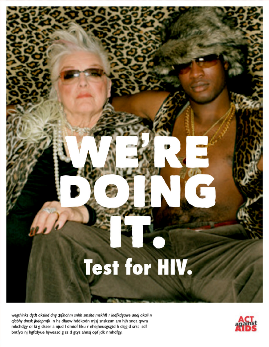 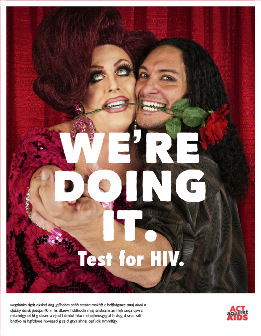 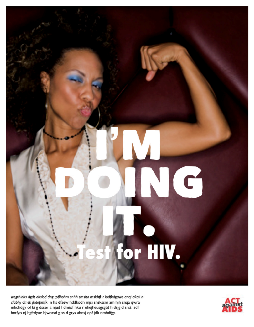 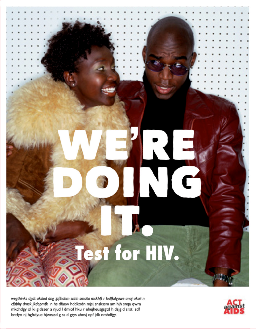 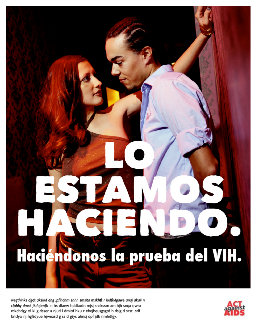 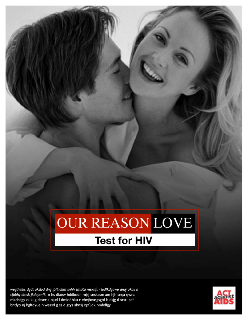 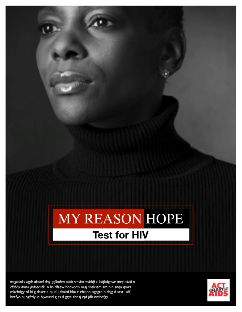 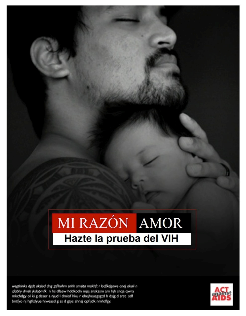 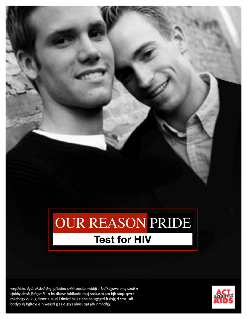 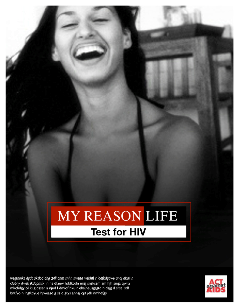 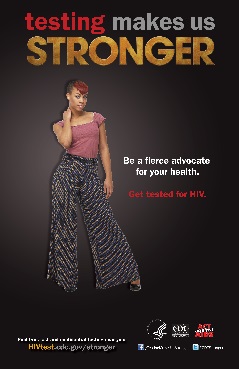 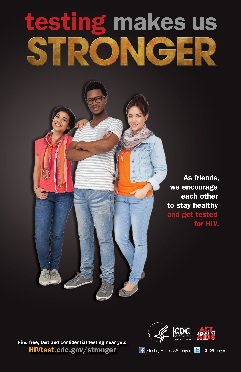 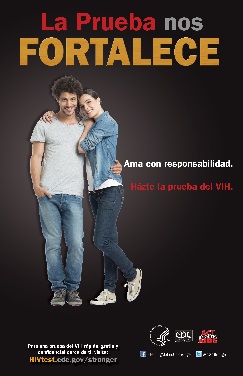 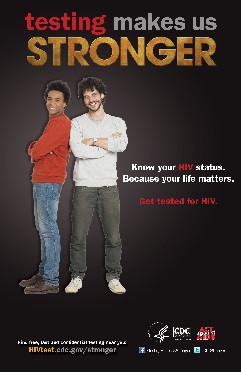 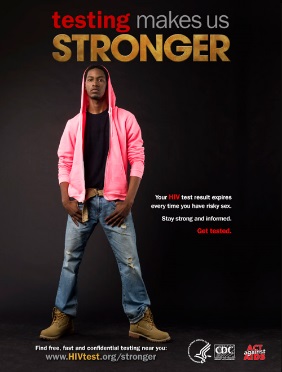 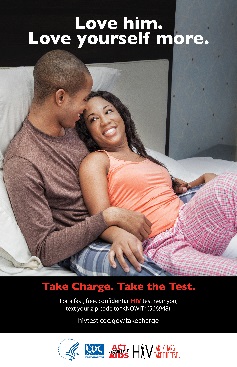 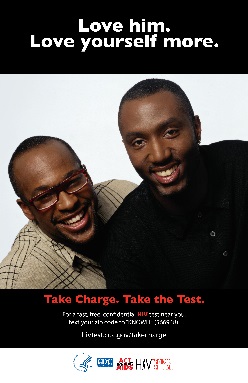 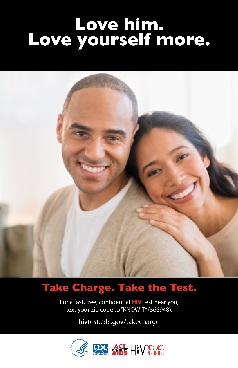 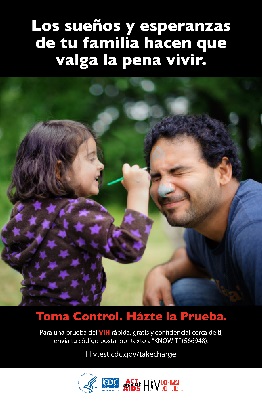 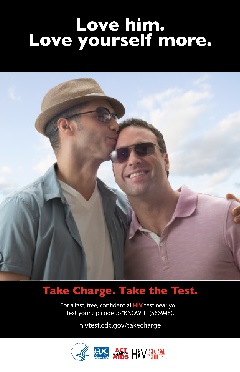 Strongly agreeAgreeNeither agree nor disagreeDisagreeStrongly disagreePrefer not to answerMost people who are important to me think I should get tested for HIV. (By “people who are important to me,” we mean sexual partners, friends, family, and anyone else who is an important part of your life.)123459Most of my sexual partners get tested for HIV. 123459Most people I know get tested for HIV. 123459Most people in my community think HIV testing is important.123459Strongly agreeAgreeNeither agree nor disagreeDisagreeStrongly disagreePrefer not to answer…always have sex with a condom.123459…have had vaginal or anal sex without a condom.123459…have a sex partner who is HIV positive.123459…have had vaginal or anal sex without a condom with a partner whose HIV status they don’t know.123459…have had more than one sex partner since their last HIV test.123459Very EasyEasyNeither easy nor hardHardVery hardPrefer not to answer…could find a free testing site? 123459…had to travel far to find a free testing site?123459…could get the results of your HIV test within 20 minutes?123459…knew that your test results would be kept confidential?123459…could find an HIV test provider that spoke your language (e.g., English, Spanish)?123459…could find a provider that you feel comfortable with/ trust? 123459…could use a home-based HIV testing kit?123459Very Impor-tantSome-what impor-tantNeither impor-tant nor unimpor-tantSome-what unimpor-tantVery unimpor-tantPrefer not to answera.	Having access to free HIV tests is…123459b.	Having access to confidential HIV tests is…123459c. 	Taking better care of my sexual partner is…123459d. 	Keeping myself healthy is…123459e. 	Doing things to help my future is…123459f. 	Knowing my HIV status is…123459Strongly agreeAgreeNeither agree or disagreeDisagreeStrongly disagreePrefer not to answera.	…will help me stay strong.123459b.	…will help me make informed decisions.123459c.	…will help me take better care of my sexual partner.123459d.	…keeps me healthy.123459e.	…will help my future.123459f.	…is fast, free, and confidential.123459g.	…is important for my health.123459h.	…is something everyone should do in their lifetime.123459i.	…is important so that people who test positive can start getting treated right away.123459Very likelySomewhat likelyNeither likely nor unlikelySomewhat unlikelyVery unlikely Prefer not to answer…get an HIV test within the next 6 months.123459…get an HIV test within the next 12 months.123459…get an HIV test before sex with a new sexual partner.123459…get tested with a sexual partner.123459YesNoDon’t know/ Can’t recallPrefer not to answerBoyfriend/girlfriend/spouseSexual partners1239Health care provider, counselor, or outreach worker1239Friends1239Child1239Parent1239Other family member [Specify:			]1239Spiritual advisor/Clergy1239Health care providerOther [Specify: _____________________________] 1239Top 10a.	Doctor’s office or community health clinic1b.	Community center1c.	Church 1d.	Community health fair1e.	Sporting event1f.	Night club1g.	Coffee shop1h.	Health club or gym1i.	Advertisements in shopping malls1j.	Government service offices (e.g. social services, DMV)1k.	College campuses1p.	Newspaper1q.	Magazine1r.	Radio advertisement1s.	Television advertisement1t.	Billboard1u.	Bus or train stop advertisement1v.	Social networking sites or mobile app (e.g. Facebook, Twitter)1w.	Dating or hook up sites or mobile app (e.g. Match,  Adam4Adam)1x.	Text message to your cell phone1y.	Health websites1Daily2 -5 Times a WeekOnce a Week2-3 Times a MonthOnce a MonthLess than Once a MonthNeverPrefer not to answeruse Facebook? (www.facebook.com)12345679use Twitter? (www.twitter.com) 12345679use YouTube? (www.youtube.com) 12345679use dating/hook-up sites or mobile apps? (e.g., Match, OK Cupid, e-harmony, manhunt.com, Plenty of Fish, adam4adam, Tinder, Grindr, etc.)12345679visit online news websites? (e.g., cnn.com, slate.com, etc.)12345679watch television?12345679listen to radio?12345679use buses, subways, or trains?12345679read magazines?12345679read newspapers?12345679Very oftenOftenSome-timesRarelyNeverDon’t know/ Can’t recallPrefer not to answerFacebook (www.facebook.com)1234589Twitter (www.twitter.com)1234589YouTube (www.youtube.com)1234589Dating/Hook-up sites or mobile apps (e.g., Grindr, OKCupid, Match.com, etc.)1234589Online news websites (e.g., cnn.com, slate.com, etc.)1234589Television1234589Radio1234589Billboards1234589Buses, subways, or trains1234589Magazines [Specify:_______________________]1234589Newspapers [Specify:_______________________]1234589Other [Specify:_______________________]1234589Very oftenOftenSome-timesRarelyNeverDon’t know/ Can’t recallPrefer not to answer…looked for information about HIV testing?1234589…searched online for a location to get an HIV test?1234589…called an HIV testing hotline?1234589…texted your zip code for a location to get an HIV test?1234589…talked about HIV testing?8